С полной версией территориальной программе государственных гарантий бесплатного оказания гражданам медицинской помощи на 2022 год и на плановый период 2023 и 2024 годовможно ознакомиться в зоне регистратурыПОКАЗАТЕЛИ ДОСТУПНОСТИ И КАЧЕСТВА МЕДИЦИНСКОЙ ПОМОЩИ, УСТАНОВЛЕННЫХ ТПГГ (постановление Правительства Брянской области от 30 декабря 2021 г. № 673-п г. Брянск «О территориальной программе государственных гарантий бесплатного оказания гражданам медицинской помощи на 2022 год и на плановый период 2023 и 2024 годов»)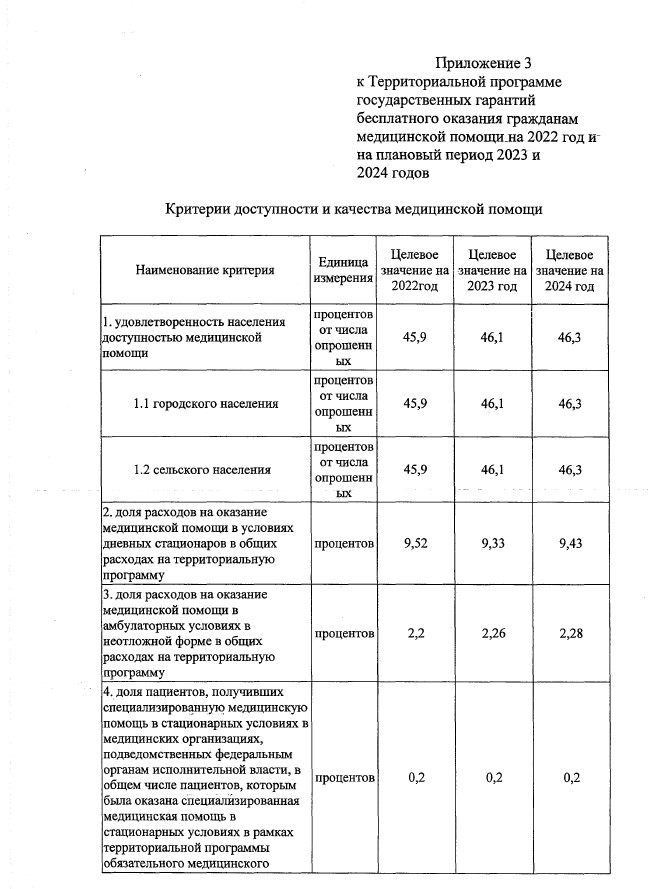 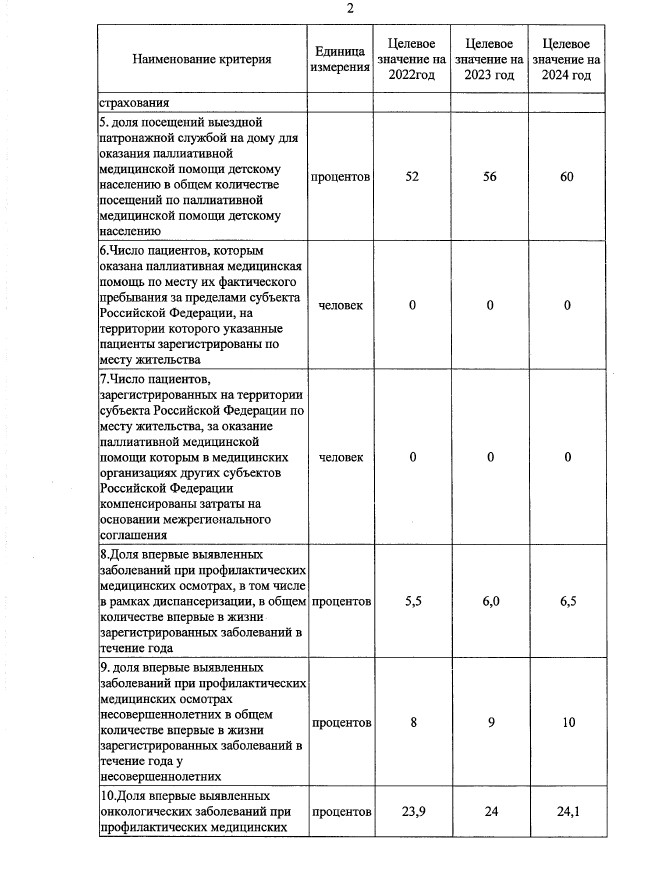 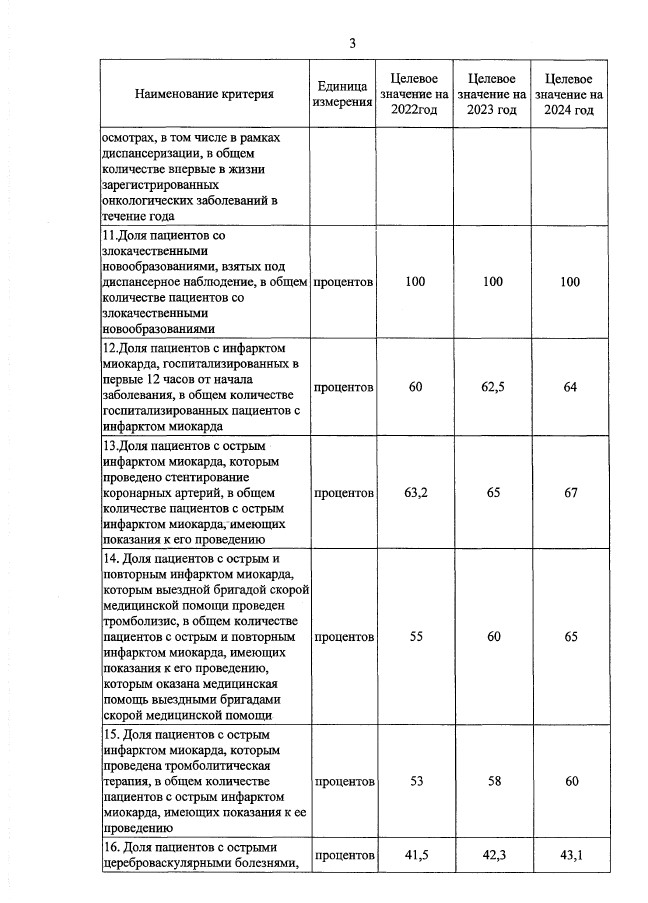 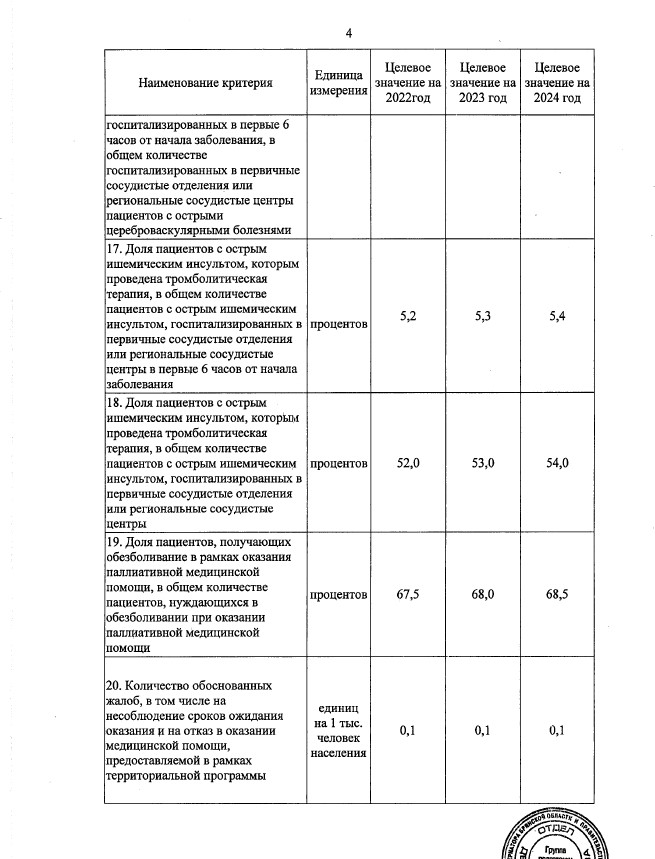 